New Program 		Rule 24 Matrix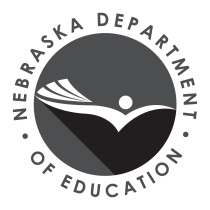 Revised Program 		Table of Alignment of Standards and AssessmentsName of Institution: 	Date Submitted: 	Endorsement: SCHOOL LIBRARIAN	Grade Levels:  PK-12Total Hours Required by Rule 24: 30	Program Hours Required by Institution: 		Endorsement Type: FIELDPlace an X in the box corresponding to the course that meets the following requirements:Place an X in the box corresponding to the course that meets the following requirements:List the courses the institution requires to meet Rule 24 requirements, associated Guidelines, and program hours required by the institution for this endorsement in the first row: (If more than 35 courses please fill out additional sheets)List the courses the institution requires to meet Rule 24 requirements, associated Guidelines, and program hours required by the institution for this endorsement in the first row: (If more than 35 courses please fill out additional sheets)List the courses the institution requires to meet Rule 24 requirements, associated Guidelines, and program hours required by the institution for this endorsement in the first row: (If more than 35 courses please fill out additional sheets)List the courses the institution requires to meet Rule 24 requirements, associated Guidelines, and program hours required by the institution for this endorsement in the first row: (If more than 35 courses please fill out additional sheets)List the courses the institution requires to meet Rule 24 requirements, associated Guidelines, and program hours required by the institution for this endorsement in the first row: (If more than 35 courses please fill out additional sheets)List the courses the institution requires to meet Rule 24 requirements, associated Guidelines, and program hours required by the institution for this endorsement in the first row: (If more than 35 courses please fill out additional sheets)List the courses the institution requires to meet Rule 24 requirements, associated Guidelines, and program hours required by the institution for this endorsement in the first row: (If more than 35 courses please fill out additional sheets)List the courses the institution requires to meet Rule 24 requirements, associated Guidelines, and program hours required by the institution for this endorsement in the first row: (If more than 35 courses please fill out additional sheets)List the courses the institution requires to meet Rule 24 requirements, associated Guidelines, and program hours required by the institution for this endorsement in the first row: (If more than 35 courses please fill out additional sheets)List the courses the institution requires to meet Rule 24 requirements, associated Guidelines, and program hours required by the institution for this endorsement in the first row: (If more than 35 courses please fill out additional sheets)List the courses the institution requires to meet Rule 24 requirements, associated Guidelines, and program hours required by the institution for this endorsement in the first row: (If more than 35 courses please fill out additional sheets)List the courses the institution requires to meet Rule 24 requirements, associated Guidelines, and program hours required by the institution for this endorsement in the first row: (If more than 35 courses please fill out additional sheets)List the courses the institution requires to meet Rule 24 requirements, associated Guidelines, and program hours required by the institution for this endorsement in the first row: (If more than 35 courses please fill out additional sheets)List the courses the institution requires to meet Rule 24 requirements, associated Guidelines, and program hours required by the institution for this endorsement in the first row: (If more than 35 courses please fill out additional sheets)List the courses the institution requires to meet Rule 24 requirements, associated Guidelines, and program hours required by the institution for this endorsement in the first row: (If more than 35 courses please fill out additional sheets)List the courses the institution requires to meet Rule 24 requirements, associated Guidelines, and program hours required by the institution for this endorsement in the first row: (If more than 35 courses please fill out additional sheets)List the courses the institution requires to meet Rule 24 requirements, associated Guidelines, and program hours required by the institution for this endorsement in the first row: (If more than 35 courses please fill out additional sheets)List the courses the institution requires to meet Rule 24 requirements, associated Guidelines, and program hours required by the institution for this endorsement in the first row: (If more than 35 courses please fill out additional sheets)List the courses the institution requires to meet Rule 24 requirements, associated Guidelines, and program hours required by the institution for this endorsement in the first row: (If more than 35 courses please fill out additional sheets)List the courses the institution requires to meet Rule 24 requirements, associated Guidelines, and program hours required by the institution for this endorsement in the first row: (If more than 35 courses please fill out additional sheets)List the courses the institution requires to meet Rule 24 requirements, associated Guidelines, and program hours required by the institution for this endorsement in the first row: (If more than 35 courses please fill out additional sheets)List the courses the institution requires to meet Rule 24 requirements, associated Guidelines, and program hours required by the institution for this endorsement in the first row: (If more than 35 courses please fill out additional sheets)List the courses the institution requires to meet Rule 24 requirements, associated Guidelines, and program hours required by the institution for this endorsement in the first row: (If more than 35 courses please fill out additional sheets)List the courses the institution requires to meet Rule 24 requirements, associated Guidelines, and program hours required by the institution for this endorsement in the first row: (If more than 35 courses please fill out additional sheets)List the courses the institution requires to meet Rule 24 requirements, associated Guidelines, and program hours required by the institution for this endorsement in the first row: (If more than 35 courses please fill out additional sheets)List the courses the institution requires to meet Rule 24 requirements, associated Guidelines, and program hours required by the institution for this endorsement in the first row: (If more than 35 courses please fill out additional sheets)List the courses the institution requires to meet Rule 24 requirements, associated Guidelines, and program hours required by the institution for this endorsement in the first row: (If more than 35 courses please fill out additional sheets)List the courses the institution requires to meet Rule 24 requirements, associated Guidelines, and program hours required by the institution for this endorsement in the first row: (If more than 35 courses please fill out additional sheets)List the courses the institution requires to meet Rule 24 requirements, associated Guidelines, and program hours required by the institution for this endorsement in the first row: (If more than 35 courses please fill out additional sheets)List the courses the institution requires to meet Rule 24 requirements, associated Guidelines, and program hours required by the institution for this endorsement in the first row: (If more than 35 courses please fill out additional sheets)List the courses the institution requires to meet Rule 24 requirements, associated Guidelines, and program hours required by the institution for this endorsement in the first row: (If more than 35 courses please fill out additional sheets)List the courses the institution requires to meet Rule 24 requirements, associated Guidelines, and program hours required by the institution for this endorsement in the first row: (If more than 35 courses please fill out additional sheets)List the courses the institution requires to meet Rule 24 requirements, associated Guidelines, and program hours required by the institution for this endorsement in the first row: (If more than 35 courses please fill out additional sheets)List the courses the institution requires to meet Rule 24 requirements, associated Guidelines, and program hours required by the institution for this endorsement in the first row: (If more than 35 courses please fill out additional sheets)List the courses the institution requires to meet Rule 24 requirements, associated Guidelines, and program hours required by the institution for this endorsement in the first row: (If more than 35 courses please fill out additional sheets)D Certification Endorsement Requirements:  This endorsement requires the applicant to hold a teaching certificate or concurrently earn a subject or field endorsement, and acquire a minimum of 30 semester hours in library media courses, including leadership, library administration, technology, information access, children’s and young adult literature, resource management, and curriculum and instruction.EXAMPLE:
CHEM 101 or 102 3 CRTeaching for Learning:  Candidates are effective teachers who demonstrate knowledge of learners and learning, model and promote collaborative planning, instruction in multiple literacies, and inquiry-based learning enabling members of the learning community to become effective users and creators of ideas and information.  Candidates design and implement instruction that engages students' interests and develops their ability to inquire, think critically, gain and share knowledge.  Elements of these competencies are: Teaching for Learning:  Candidates are effective teachers who demonstrate knowledge of learners and learning, model and promote collaborative planning, instruction in multiple literacies, and inquiry-based learning enabling members of the learning community to become effective users and creators of ideas and information.  Candidates design and implement instruction that engages students' interests and develops their ability to inquire, think critically, gain and share knowledge.  Elements of these competencies are: Knowledge of learners and learning; Knowledge of learners and learning; Effective and knowledgeable teachers; Effective and knowledgeable teachers; Instructional partners; and Instructional partners; and Integration of 21st-century skills and learning standards. Integration of 21st-century skills and learning standards. Literacy and reading:  Candidates promote reading for learning, personal growth, and enjoyment.  They are aware of major trends in children's and young adult literature and select reading materials in multiple formats to support reading for information, reading for pleasure, and reading for lifelong learning.  Candidates use a variety of strategies to reinforce classroom reading instruction to address the diverse needs and interests of all readers.  Elements of these competencies are:Literacy and reading:  Candidates promote reading for learning, personal growth, and enjoyment.  They are aware of major trends in children's and young adult literature and select reading materials in multiple formats to support reading for information, reading for pleasure, and reading for lifelong learning.  Candidates use a variety of strategies to reinforce classroom reading instruction to address the diverse needs and interests of all readers.  Elements of these competencies are:Literature; Literature; Reading promotion; Reading promotion; Respect for diversity; and Respect for diversity; and Literacy strategies.Literacy strategies.Information and knowledge:  Candidates model and promote ethical, equitable access to and use of physical, digital, and virtual collections of resources.  Candidates demonstrate knowledge of a variety of information sources and services that support the needs of the diverse learning community and demonstrate the use of a variety of research strategies to generate knowledge to improve practice.  Elements of these competencies are:  Information and knowledge:  Candidates model and promote ethical, equitable access to and use of physical, digital, and virtual collections of resources.  Candidates demonstrate knowledge of a variety of information sources and services that support the needs of the diverse learning community and demonstrate the use of a variety of research strategies to generate knowledge to improve practice.  Elements of these competencies are:  Efficient and ethical information-seeking behavior; Efficient and ethical information-seeking behavior; Access to information;Access to information;Information technology; and Information technology; and Research and knowledge creation.Research and knowledge creation.Advocacy and Leadership:  Candidates advocate for dynamic school library programs and positive learning environments that focus on student learning and achievement by collaborating and connecting with teachers, administrators, librarians, and the community.  Candidates are committed to continuous learning and professional growth and lead professional development activities for other educators.  They provide leadership by articulating how school libraries contribute to student achievement.  Elements of these competencies are:Advocacy and Leadership:  Candidates advocate for dynamic school library programs and positive learning environments that focus on student learning and achievement by collaborating and connecting with teachers, administrators, librarians, and the community.  Candidates are committed to continuous learning and professional growth and lead professional development activities for other educators.  They provide leadership by articulating how school libraries contribute to student achievement.  Elements of these competencies are:Networking with the library community; Networking with the library community; Professional development;Professional development;Leadership; andLeadership; andAdvocacy.Advocacy.Program Management and Administration:  Candidates plan, develop, implement, and evaluate school library programs, resources, and services in support of the mission of the library program within the school according to the ethics and principles of library science, education, management, and administration.  Elements of these competencies are:Program Management and Administration:  Candidates plan, develop, implement, and evaluate school library programs, resources, and services in support of the mission of the library program within the school according to the ethics and principles of library science, education, management, and administration.  Elements of these competencies are:Collections; Collections; Professional ethics; Professional ethics; Personnel, funding, and facilities; and Personnel, funding, and facilities; and Strategic planning and assessment.Strategic planning and assessment.